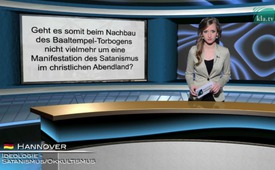 Воссоздание арки храма Ваала – манифест сатанизма?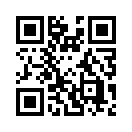 В августе 2015 года в древнем городе Пальмира в Сирии террористической группой «Исламское Государство» был разрушен 2000-летний храм Ваала. Он находится в списке культурных ценностей ЮНЕСКО. Согласно американской газете «The New York Times» от 19.03.2016, в апреле в Таймссквере в Нью-Йорке и на Трафальгарской площади в Лондоне должны быть воссозданы две точные копии 15-метровой арки.В августе 2015 года в древнем городе Пальмира в Сирии террористической группой «Исламское Государство» был разрушен 2000-летний храм Ваала. Он находится в списке культурных ценностей ЮНЕСКО. Согласно американской газете «The New York Times» от 19.03.2016, в апреле в Таймссквере в Нью-Йорке и на Трафальгарской площади в Лондоне должны быть воссозданы две точные копии 15-метровой арки. Это попытка сберечь историю. Преклонение перед божеством Ваала – это языческий обряд плодородия. Ритуальное преклонение выглядело так, что вокруг алтаря Ваала проходили жертвоприношения детей и бисексуальные оргии. С тем, чтобы люди были одарены Ваалом материальным благосостоянием. И вряд ли речь идёт только о простой попытке сберечь историю. Этому свидетельствует тот факт, что культ Ваала сатанисты практикуют и сегодня. Жесточайшие практики сатанистского культа содержат в себе приношение зверей в жертву, ритуальные, сексуальные и извращённые действия, прежде всего над детьми, которые часто заканчиваются мучительными увечьями и смертью. Многочисленные последователи тайных учений или культа сатанистов имеют традиции, в соответствии с которыми «Ваал» однажды вновь должен будет господствовать над миром. При воссоздании арки храма Ваала не идёт ли, скорее всего, речь о манифестации сатанизма в христианских странах Запада?от msy./el.Источники:http://info.kopp-verlag.de/hintergruende/zeitgeschichte/michael-snyder/auf-dem-new-yorker-times-square-wird-der-baaltempel-errichtet.html;jsessionid=A84D8387E39522C3C7F3DDD39AE40BC5www.nytimes.com/
2016/03/20/opinion/sunday/life-among-the-ruins.html?_r=3 www.newworldencyclopedia.org/entry/Baal
www.kla.tv/2760
За и Против № 1+13/14Может быть вас тоже интересует:---Kla.TV – Другие новости ... свободные – независимые – без цензуры ...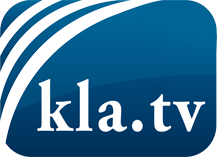 О чем СМИ не должны молчать ...Мало слышанное от народа, для народа...регулярные новости на www.kla.tv/ruОставайтесь с нами!Бесплатную рассылку новостей по электронной почте
Вы можете получить по ссылке www.kla.tv/abo-ruИнструкция по безопасности:Несогласные голоса, к сожалению, все снова подвергаются цензуре и подавлению. До тех пор, пока мы не будем сообщать в соответствии с интересами и идеологией системной прессы, мы всегда должны ожидать, что будут искать предлоги, чтобы заблокировать или навредить Kla.TV.Поэтому объединитесь сегодня в сеть независимо от интернета!
Нажмите здесь: www.kla.tv/vernetzung&lang=ruЛицензия:    Creative Commons License с указанием названия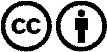 Распространение и переработка желательно с указанием названия! При этом материал не может быть представлен вне контекста. Учреждения, финансируемые за счет государственных средств, не могут пользоваться ими без консультации. Нарушения могут преследоваться по закону.